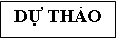 BÁO CÁO                                                                                                             KIỂM SOÁT HOẠT ĐỘNG NĂM 2019Kính thưa Đại hội đồng cổ đông!Ban Kiểm soát Công ty cổ phần Đầu tư Tài chính giáo dục xin báo cáo Đại hội đông cổ đông tình hình và kết quả hoạt động của Ban Kiểm soát năm 2019 với các nội dung chính như sau:Các hoạt động của Ban kiểm soát: Ban Kiểm soát nhiệm kỳ 2018-2023 của Công ty cổ phần Đầu tư Tài chính Giáo dục hiện tại mới chỉ có 1 thành viên do Đại hội đồng cổ đông thường niên các năm 2018, 2019 chưa bầu đủ số lượng theo dự kiến. Điều này cũng ảnh hưởng đến nhiệm vụ giám sát hoạt động quản trị cũng như điều hành của HĐQT và Ban Tổng Giám đốc.Ban Kiểm soát đã tiến hành hoạt động kiểm tra, giám sát việc việc tuân thủ các quy định của Luật Doanh nghiệp, Luật Kế toán và các văn bản pháp quy có liên quan; kiểm tra giám sát việc chấp hành Điều lệ, Quy chế tổ chức và hoạt động của Công ty, Nghị quyết Đại hội cổ đông năm 2019, Nghị quyết Đại hội đồng cổ đông bất thường năm 2019 của Công ty, cụ thể là: Xem xét tính pháp lý, trình tự, thủ tục ban hành các Nghị quyết, Quyết định của Hội động quản trị, Ban Tổng Giám đốc trong năm 2019;Kiểm tra giám sát Hội đồng Quản trị, Ban Tổng Giám đốc trong việc tổ chức thực hiện các Nghị quyết của Đại hội cổ đông;Kiểm soát việc tuân thủ các quy định về công bố thông tin của Công ty theo các quy định của pháp luật.Các hoạt động khác trong phạm vi trách nhiệm và quyền hạn của Ban Kiểm soát.Trong thời gian từ 19/4/2018 đến nay, Ban kiểm soát đã được HĐQT mời tham dự 06 cuộc họp và thực tế tham dự được 05 cuộc. Các cuộc họp của HĐQT được triệu tập và tổ chức đúng quy định tại Luật Doanh nghiệp, Điều lệ và Quy chế quản trị của Công ty;Ban Kiểm soát được cung cấp đầy đủ Biên bản họp, Nghị quyết, Quyết định của Hội đồng quản trị liên quan đến công tác quản lý điều hành hoạt động của Công ty;Các Nghị quyết, quyết định của Hội đồng Quản trị, Chủ tịch Hội đồng Quản trị tập trung vào việc triển khai thực hiện Nghị quyết của Đại hội cổ đông năm 2019, Nghị quyết của Đại hội đồng cổ đông bất thường năm 2019, chỉ đạo hoạt động kinh doanh, đáp ứng được yêu cầu quản trị, tạo điều kiện thuận lợi cho hoạt động điều hành của Ban Tổng Giám đốc; Các quyết định của Ban Tổng Giám đốc về điều hành hoạt động phù hợp với tình hình thực tế về tổ chức, quản lý của Công ty;Về Báo cáo tài chính năm 2019Công ty đã thuê Công ty TNHH kiểm toán CPA Việt Nam thực hiện kiểm toán Báo cáo tài chính năm 2019.Báo cáo tài chính hợp nhất của Công ty năm 2019Đơn vị tính: đồngKết quả sản xuất kinh doanh hợp nhất năm 2019	Đơn vị tính: đồngÝ kiến Ban kiểm soát: Công ty TNHH Kiểm toán CPA Việt Nam đã thực hiện nghiêm túc nghiệp vụ kiểm toán báo cáo tài chính năm 2019 và từ chối đưa ra ý kiến đối với báo cáo tài chính năm 2019 của Công ty. Cơ sở kiểm toán từ chối đưa ra ý kiến:Khoản tiền gửi 5,7 tỷ đồng (từ năm 2014) không đủ hồ sơ.Khoản hợp tác đầu tư theo hợp đồng hợp tác số 001/2017/HTKD/EFI-A&TCORP đang được ghi nhận trên báo cáo tài chính 4,5 tỷ đồng (chỉ có ủy nhiệm chi).Số tiền 78 tỷ đồng của Bùi Văn Dũng (từ năm 2014-2017) do vẫn trong quá trình điều tra, chưa có kết luận của cơ quan điều tra.Nhận xét chung:Tổng doanh thu hợp nhất năm 2019 của Công ty là 12.325.845.820 đồng, đạt 136,95% kế hoạch.Lợi nhuận sau thuế năm 2019 của Công ty là 239.390.573 đồng, đạt 39,89% kế hoạch.Ban Tổng Giám đốc đã thực hiện thuê 02 tổ chức định giá tiến hành định giá và báo cáo kết quả về khoản đầu tư hình thành tài sản trong tương lai/tài sản đã hình thành dở dang, chưa bàn giao (sàn tầng 15, 16, 17, 18 thuộc dự án Apex Tower).Ban Tổng Giám đốc đã nộp văn bản đề nghị cơ quan cảnh sát điều tra không hình sự hóa vụ việc, không khởi tố vụ án thất thoát 78 tỷ đồng nhưng vẫn chưa nhận được kết luận của cơ quan điều tra.Kiến nghị:HĐQT và Ban Tổng giám đốc thường xuyên nghiên cứu hệ thống văn bản hiện hành, kịp thời sửa đổi, bổ sung, hoàn thiện quy trình nghiệp vụ theo các quy định mới của pháp luật để đáp ứng các yêu cầu hoạt động kinh doanh.HĐQT tiếp tục hỗ trợ Ban Tổng Giám đốc ổn định hoạt động của Công ty;Đẩy mạnh việc thoái vốn tại các dự án đầu tư, giải quyết các dự án bất động sản kém hiệu quả, tăng hiệu quả sử dụng vốn trên cơ sở bảo vệ lợi ích tối đa cho cổ đông và cho công ty.Một lần nữa, BKS kiến nghị ĐHĐCĐ bầu đủ số lượng thành viên Ban kiểm soát để đảm bảo tuân thủ theo quy định của pháp luật và điều lệ Công ty, nâng cao hiệu quả giám sát hoạt động của HĐQT và Ban Tổng Giám đốc.Tôi xin chân thành cảm ơn Hội đồng quản trị, Ban Tổng giám đốc, các phòng, ban chức năng của Công ty đã tạo điều kiện cho tôi hoàn thành nhiệm vụ của Ban kiểm soát. 	Kính trình Đại hội đồng cổ đông.													Người lập báo cáo  Vũ Diệu HươngCÔNG TY CỔ PHẦN ĐẦU TƯ TÀI CHÍNH GIÁO DỤC                    ------------------        Số: 01/2020/EFI-BKS       CỘNG HÒA XÃ HỘI CHỦ NGHĨA VIỆT NAM                          Độc lập – Tự do – Hạnh phúc           --------------------------------------                        Hà Nội, ngày … tháng 4 năm 2020     TTChỉ tiêuNăm 2019ATÀI SẢNI.Tài sản ngắn hạn45.584.960.9261Tiền và các khoản tương đương tiền9.591.536.8902Các khoản đầu tư tài chính ngắn hạn20.680.220.6743Các khoản phải thu ngắn hạn15.080.612.0274Hàng tồn kho7.727.2735Tài sản ngắn hạn khác224.864.062II.Tài sản dài hạn46.032.096.1971Tài sản cố định3.107.011.0062Các khoản đầu tư tài chính dài hạn42.474.799.9993Tài sản dài hạn khác450.285.192TỔNG CỘNG TÀI SẢN91.617.057.123BNGUỒN VỐNINợ phải trả2.009.670.9901Nợ ngắn hạn2.009.670.990IIVốn chủ sở hữu89.607.386.1331Vốn đầu tư của chủ sở hữu108.800.000.0002Thặng dư vốn cổ phần31.454.653.0774Quỹ đầu tư phát triển5.326.196.9086Quỹ khác thuộc nguồn vốn chủ sở hữu(133.049.012)7Lợi nhuận sau thuế chưa phân phối(55.840.414.840)TỔNG CỘNG NGUỒN VỐN91.617.057.123TTChỉ tiêuNăm 20191Doanh thu bán hàng và cung cấp dịch vụ9.674.660.0002 Giá vốn hàng bán9.519.206.6623Lợi nhuận gộp về bán hàng và cung cấp dịch vụ155.453.3384Doanh thu hoạt động tài chính2.240.276.7295Chi phí tài chính-6Chi phí quản lý doanh nghiệp2.459.048.1017Lợi nhuận thuần từ hoạt động kinh doanh(63.318.034)8Thu nhập khác410.909.0919Chi phí khác16.555.91610Lợi nhuận khác394.353.17511Tổng lợi nhuận kế toán trước thuế331.035.14112Lợi nhuận sau thuế239.390.573